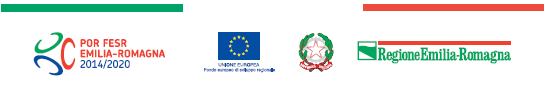 QUADRO SINOTTICO DELLE CHECK LIST DI AUTOVALUTAZIONECODICE DEI CONTRATTI PUBBLICI D.Lgs. 50/2016 e s.mAffidamentiServizi e fornitureServizi e fornitureServizi e forniturelavorilavorilavorilavoriServizi attinenti all’architettura e all’ingegneria e connessiServizi attinenti all’architettura e all’ingegneria e connessiServizi attinenti all’architettura e all’ingegneria e connessi<40.000>40.000<sogliaSopra soglia<40.000>40.000<150.000>150.000<1.000.000>1.000.000<40.000>40.000<100.000>100.000> sogliaAffidamento DirettoArt. 36 Comma 2 lett.a)Checklist1Checklist1Checklist1Procedura NegoziataArt. 36 Comma 2 lett.b)Checklist2.1aSer-Forn.- almeno 10 invitiChecklist2.1bLavori-almeno 10 invitiProcedura NegoziataArt. 36Comma 2 lett.c)Checklist2.1cLavori – almeno 15 invitiProcedura Negoziata senza previa pubblicazione di un bando di garaArt. 63Checklist2.2Checklist2.2Checklist2.2Checklist2.2Checklist2.2Checklist2.2Checklist2.2Procedura apertaOProcedura ristrettaChecklist3.1(ex 2.3)Checklist3.1(ex 2.3)Checklist3.1(ex 2.3)Checklist3.2Checklist3.2Checklist3.2Checklist3.2Checklist4Checklist4.1Partenariato PubblicoPrivatoArt. 180Checklist 5Checklist 5Checklist 5Checklist 5Checklist 5Checklist 5Checklist 5Checklist 5Checklist 5Checklist 5Checklist 5 Appalti elettroniciE aggregatiChecklist6Checklist6Checklist6Checklist6Checklist6Checklist6Checklist6Checklist6Checklist6Checklist6Checklist6